Suvestinė redakcija nuo 2020-06-20 iki 2020-10-19Įsakymas paskelbtas: TAR 2017-12-18, i. k. 2017-20321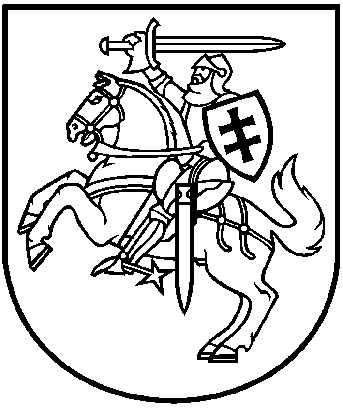 LIETUVOS RESPUBLIKOS APLINKOS MINISTRASĮSAKYMASDĖL 2014–2020 METŲ EUROPOS SĄJUNGOS FONDŲ INVESTICIJŲ VEIKSMŲ PROGRAMOS 5 PRIORITETO „APLINKOSAUGA, GAMTOS IŠTEKLIŲ DARNUS NAUDOJIMAS IR PRISITAIKYMAS PRIE KLIMATO KAITOS“ 05.3.1-APVA-V-011 PRIEMONĖS „VANDENS IŠTEKLIŲ VALDYMAS IR APSAUGA“ IŠ EUROPOS SĄJUNGOS STRUKTŪRINIŲ FONDŲ LĖŠŲ SIŪLOMŲ BENDRAI FINANSUOTI VALSTYBĖS PROJEKTŲ SĄRAŠO PATVIRTINIMO2017 m. gruodžio 15 d. Nr. D1-1010VilniusVadovaudamasis Atsakomybės ir funkcijų paskirstymo tarp institucijų, įgyvendinant 2014–2020 metų Europos Sąjungos fondų investicijų veiksmų programą, taisyklių, patvirtintų Lietuvos Respublikos Vyriausybės 2014 m. birželio 4 d. nutarimu Nr. 528 „Dėl atsakomybės ir funkcijų paskirstymo tarp institucijų, įgyvendinant 2014–2020 metų Europos Sąjungos fondų investicijų veiksmų programą“, 6.2.9 papunkčiu, Valstybės projektų atrankos tvarkos aprašo, patvirtinto Lietuvos Respublikos aplinkos ministro 2015 m. balandžio 3 d. įsakymu Nr. D1-276 „Dėl Valstybės projektų atrankos tvarkos aprašo patvirtinimo“, 18 punktu ir 2014–2020 metų Europos Sąjungos fondų investicijų veiksmų programos 5 prioriteto „Aplinkosauga, gamtos išteklių darnus naudojimas ir prisitaikymas prie klimato kaitos“ 05.3.1-APVA-V-011 priemonės „Vandens išteklių valdymas ir apsauga“ projektų finansavimo sąlygų aprašo, patvirtinto Lietuvos Respublikos aplinkos ministro 2017 m. rugpjūčio 31 d. Nr. D1-711 „Dėl 2014–2020 metų Europos Sąjungos fondų investicijų veiksmų programos 5 prioriteto „Aplinkosauga, gamtos išteklių darnus naudojimas ir prisitaikymas prie klimato kaitos“ 05.3.1-APVA-V-011 priemonės „Vandens išteklių valdymas ir apsauga“ projektų finansavimo sąlygų aprašo patvirtinimo“, 34 punktu,t v i r t i n u 2014–2020 metų Europos Sąjungos fondų investicijų veiksmų programos 5 prioriteto „Aplinkosauga, gamtos išteklių darnus naudojimas ir prisitaikymas prie klimato kaitos“ 05.3.1-APVA-V-011 priemonės „Vandens išteklių valdymas ir apsauga“ iš Europos Sąjungos struktūrinių fondų lėšų siūlomų bendrai finansuoti valstybės projektų sąrašą (pridedama).Aplinkos ministras	Kęstutis NavickasPriedų pakeitimai:LGT valst. sarasasPriedo pakeitimai:Nr. ,
2018-06-11,
paskelbta TAR 2018-06-12, i. k. 2018-09752        Nr. ,
2018-11-07,
paskelbta TAR 2018-11-08, i. k. 2018-18037        Nr. ,
2018-12-03,
paskelbta TAR 2018-12-05, i. k. 2018-19782        Nr. ,
2019-02-12,
paskelbta TAR 2019-02-14, i. k. 2019-02309        Nr. ,
2019-03-28,
paskelbta TAR 2019-03-29, i. k. 2019-05073        Nr. ,
2019-08-05,
paskelbta TAR 2019-08-05, i. k. 2019-12838        Nr. ,
2019-09-09,
paskelbta TAR 2019-09-10, i. k. 2019-14409        Nr. ,
2019-09-26,
paskelbta TAR 2019-09-26, i. k. 2019-15201        Nr. ,
2020-06-17,
paskelbta TAR 2020-06-19, i. k. 2020-13462        Pakeitimai:1.
                    Lietuvos Respublikos aplinkos ministerija, Įsakymas
                Nr. ,
2018-06-11,
paskelbta TAR 2018-06-12, i. k. 2018-09752                Dėl Lietuvos Respublikos aplinkos ministro 2017 m. gruodžio 15 d. įsakymo Nr. D1-1010 „Dėl 2014–2020 metų Europos Sąjungos fondų investicijų veiksmų programos 5 prioriteto „Aplinkosauga, gamtos išteklių darnus naudojimas ir prisitaikymas prie klimato kaitos“ 05.3.1-APVA-V-011 priemonės „Vandens išteklių valdymas ir apsauga“ iš Europos Sąjungos struktūrinių fondų lėšų siūlomų bendrai finansuoti valstybės projektų sąrašo patvirtinimo“ pakeitimo2.
                    Lietuvos Respublikos aplinkos ministerija, Įsakymas
                Nr. ,
2018-11-07,
paskelbta TAR 2018-11-08, i. k. 2018-18037                Dėl Lietuvos Respublikos aplinkos ministro 2017 m. gruodžio 15 d. įsakymo Nr. D1-1010 „Dėl 2014–2020 metų Europos Sąjungos fondų investicijų veiksmų programos 5 prioriteto „Aplinkosauga, gamtos išteklių darnus naudojimas ir prisitaikymas prie klimato kaitos“ 05.3.1-APVA-V-011 priemonės „Vandens išteklių valdymas ir apsauga“ iš Europos Sąjungos struktūrinių fondų lėšų siūlomų bendrai finansuoti valstybės projektų sąrašo patvirtinimo“ pakeitimo3.
                    Lietuvos Respublikos aplinkos ministerija, Įsakymas
                Nr. ,
2018-12-03,
paskelbta TAR 2018-12-05, i. k. 2018-19782                Dėl Lietuvos Respublikos aplinkos ministro 2017 m. gruodžio 15 d. įsakymo Nr. D1-1010 „Dėl 2014–2020 metų Europos Sąjungos fondų investicijų veiksmų programos 5 prioriteto „Aplinkosauga, gamtos išteklių darnus naudojimas ir prisitaikymas prie klimato kaitos“ 05.3.1-APVA-V-011 priemonės „Vandens išteklių valdymas ir apsauga“ iš Europos Sąjungos struktūrinių fondų lėšų siūlomų bendrai finansuoti valstybės projektų sąrašo patvirtinimo“ pakeitimo4.
                    Lietuvos Respublikos aplinkos ministerija, Įsakymas
                Nr. ,
2019-02-12,
paskelbta TAR 2019-02-14, i. k. 2019-02309                Dėl Lietuvos Respublikos aplinkos ministro 2017 m. gruodžio 15 d. įsakymo Nr. D1-1010 „Dėl 2014–2020 metų Europos Sąjungos fondų investicijų veiksmų programos 5 prioriteto „Aplinkosauga, gamtos išteklių darnus naudojimas ir prisitaikymas prie klimato kaitos“ 05.3.1-APVA-V-011 priemonės „Vandens išteklių valdymas ir apsauga“ iš Europos Sąjungos struktūrinių fondų lėšų siūlomų bendrai finansuoti valstybės projektų sąrašo patvirtinimo“ pakeitimo5.
                    Lietuvos Respublikos aplinkos ministerija, Įsakymas
                Nr. ,
2019-03-28,
paskelbta TAR 2019-03-29, i. k. 2019-05073                Dėl Lietuvos Respublikos aplinkos ministro 2017 m. gruodžio 15 d. įsakymo Nr. D1-1010 „Dėl 2014–2020 metų Europos Sąjungos fondų investicijų veiksmų programos 5 prioriteto „Aplinkosauga, gamtos išteklių darnus naudojimas ir prisitaikymas prie klimato kaitos“ 05.3.1-APVA-V-011 priemonės „Vandens išteklių valdymas ir apsauga“ iš Europos Sąjungos struktūrinių fondų lėšų siūlomų bendrai finansuoti valstybės projektų sąrašo patvirtinimo“ pakeitimo6.
                    Lietuvos Respublikos aplinkos ministerija, Įsakymas
                Nr. ,
2019-08-05,
paskelbta TAR 2019-08-05, i. k. 2019-12838                Dėl Lietuvos Respublikos aplinkos ministro 2017 m. gruodžio 15 d. įsakymo Nr. D1-1010 „Dėl 2014–2020 metų Europos Sąjungos fondų investicijų veiksmų programos 5 prioriteto „Aplinkosauga, gamtos išteklių darnus naudojimas ir prisitaikymas prie klimato kaitos“ 05.3.1-APVA-V-011 priemonės „Vandens išteklių valdymas ir apsauga“ iš Europos Sąjungos struktūrinių fondų lėšų siūlomų bendrai finansuoti valstybės projektų sąrašo patvirtinimo“ pakeitimo7.
                    Lietuvos Respublikos aplinkos ministerija, Įsakymas
                Nr. ,
2019-09-09,
paskelbta TAR 2019-09-10, i. k. 2019-14409                Dėl Lietuvos Respublikos aplinkos ministro 2017 m. gruodžio 15 d. įsakymo Nr. D1-1010 „Dėl 2014–2020 metų Europos Sąjungos fondų investicijų veiksmų programos 5 prioriteto „Aplinkosauga, gamtos išteklių darnus naudojimas ir prisitaikymas prie klimato kaitos“ 05.3.1-APVA-V-011 priemonės „Vandens išteklių valdymas ir apsauga“ iš Europos Sąjungos struktūrinių fondų lėšų siūlomų bendrai finansuoti valstybės projektų sąrašo patvirtinimo“ pakeitimo8.
                    Lietuvos Respublikos aplinkos ministerija, Įsakymas
                Nr. ,
2019-09-26,
paskelbta TAR 2019-09-26, i. k. 2019-15201                Dėl Lietuvos Respublikos aplinkos ministro 2017 m. gruodžio 15 d. įsakymo Nr. D1-1010 „Dėl 2014–2020 metų Europos Sąjungos fondų investicijų veiksmų programos 5 prioriteto „Aplinkosauga, gamtos išteklių darnus naudojimas ir prisitaikymas prie klimato kaitos“ 05.3.1-APVA-V-011 priemonės „Vandens išteklių valdymas ir apsauga“ iš Europos Sąjungos struktūrinių fondų lėšų siūlomų bendrai finansuoti valstybės projektų sąrašo patvirtinimo“ pakeitimo9.
                    Lietuvos Respublikos aplinkos ministerija, Įsakymas
                Nr. ,
2020-06-17,
paskelbta TAR 2020-06-19, i. k. 2020-13462                Dėl Lietuvos Respublikos aplinkos ministro 2017 m. gruodžio 15 d. įsakymo Nr. D1-1010 „Dėl 2014–2020 metų Europos Sąjungos fondų investicijų veiksmų programos 5 prioriteto „Aplinkosauga, gamtos išteklių darnus naudojimas ir prisitaikymas prie klimato kaitos“ 05.3.1-APVA-V-011 priemonės „Vandens išteklių valdymas ir apsauga“ iš Europos Sąjungos struktūrinių fondų lėšų siūlomų bendrai finansuoti valstybės projektų sąrašo patvirtinimo“ pakeitimo